Список детей старшей группы «Тугутчаан»	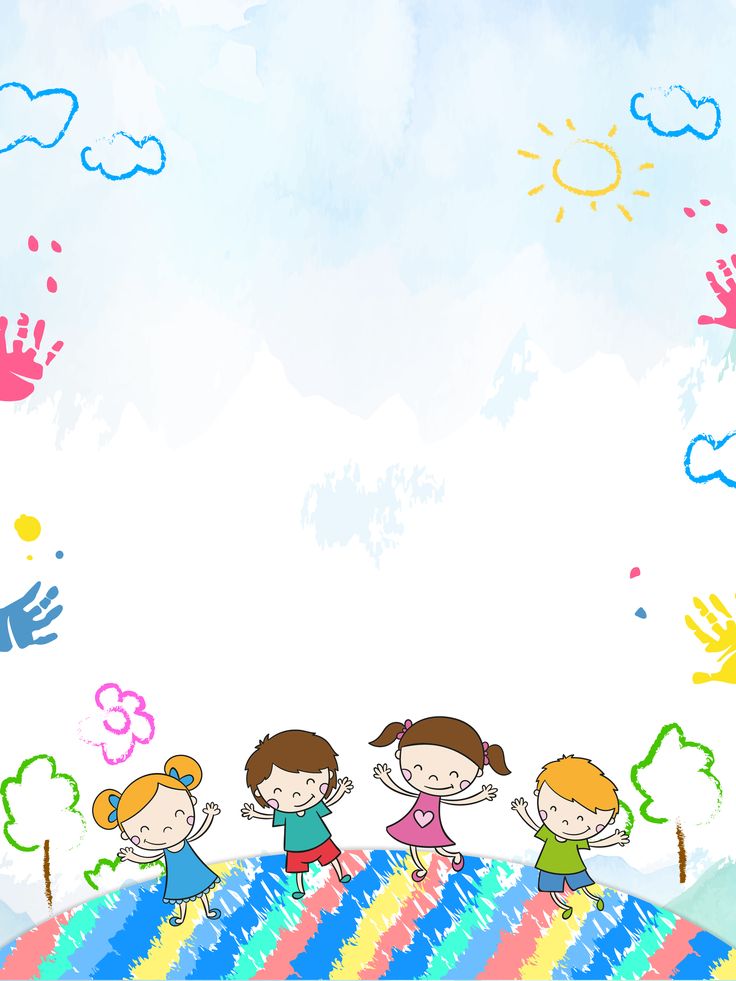 1)	Афанасьева Николь Николаевна2)	Винокуров Алгыс Гаврилович3)	Винокуров Арчын Гаврилович4)	Габышев Алгыс Ариан уола5)	Габышев Эрхан Айхал уола6)	Готовцев Алексей Евгеньевич7)	Десяткина София Васильевна8)	Дьячковская Айыына Айсиэновна9)	Жиркова Мария Алексеевна10)	Заморщикова Розалина Павловна11)	Захаров Тимур Васильевич12)	Захарова Эвелина Ефимовна13)	Зедгенидзев Ариан Михайлович14)	Кычкин Арсен Артемович	15)	Местников Никита Сергеевич16)	Никаноров Демид Васильевич17)	Николаева Анна Васильевна18)	Портнягин Максимилиан Николаевич	19)	Протопопов Артем Сергеевич20)	Саввинова Айсиэна Романовна21)	Саморцева София Сергеевна22)	Стручкова Виктория Николаевна23)	Тарская Миана Михайловна	24)	Федорова София Куо Андреевна25)	Филиппов Павел Владимирович26)	Хураганчык Никита Эдуардович